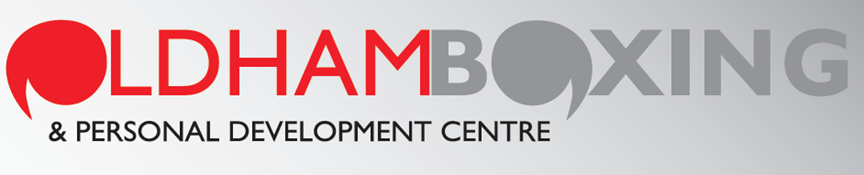 Oldham Boxing Annual Report 2022-2023 Tuesday  May 30th 2023This has been a year like no other, a year of digging deep and drawing on our deep sense of courage and our practical resilience in responding to the challenges of the post-pandemic, particularly  the cost of living crisis . But also at the same time  grasping opportunities to grow our much-needed services through the pursuit of  the Community Asset Transfer alongside a transformable refurbishment projectThere were many highlights in the year, but one of the most pleasant highlights for me would be seeing more young people joining. Throughout the year, the number of new members has been increasing, and I’ve loved seeing how young people have built confidence and grown throughout the whole journey from where they started. I’m very excited to see how we will grow and have a positive impact on young people’s lives, helping and guiding them through any hardship or difficulties they may face on their journey, particularly as we slowly come out of the pandemic as it can be hard to get back to normal. My hope for the future is to allow young people to build their journey from where they started to where they will become, making an impact through building confidence, leadership skills, and much more that can be passed on to the next generation.Highlights included: • Receiving the prestigious Queen's Award for our  work  • Strengthening our work with partner organizations working  the cost of living crisis and  proactively responding to the increased challenges faced by young people (such as poor mental health) • Establishing a comprehensive Mentoring and violence prevention programme with a consortium partners .A visit from our Ghanaian exchange project partners and more recently a visit from the Government Dept for Leveling upGovernance changeA condition  of the transfer is that we become a fully fledged CIC.This process is ongoing and is in the hands of our Solicitor Anthony Collins.Boxing  BusinessWe have an active and emerging boxing team containing registered twenty competitive boxers, one of the highest numbers in many years. The team is made up of a diverse group of ethnic backgrounds, including three females, which again is the largest number we have had competing at one time.Our Boxers excelled in competition. Naomi Kalu and Patrick Rattighan both became a regional boxing champion\ while Naomi went on to two National Titles and also competed at the prestigious International event in Sweden.By rights she should be on the GBBoxing Team having beaten three GB girls on the way to her title. Our grassroots boxers have competed well and we have hosted  six home shows which again is a record for the club,which some of the board members have attend.At OBPDC, we focus on personal development to ensure that we maximize  our impact and are most effective in supporting young people to reach their full potential.Our recreational boxing attendance is also thriving  and again attendees come from diverse backgrounds we hold four sessions a week with one female-only session (See KKP Report)Alongside our gym sessions, we also hold sessions in our boxing gym based in the Youth Zone Mahdlo. The attendance in this gym is in the hundreds per week. We also offer daytime alternative provision to young people not in school on Wednesday, a service that we are looking to expandPROJECTS.As always despite the added pressure of ou CAT and Refurbishment Projects we have managed to deliver a plethora of other projects.We Move-A  Pioneering GMP led mentoring projectMahdlo- Satellite Gym we operate and deliver sessions twice a week at the Youth ZoneEdstart-Alternative Education we deliver boxing sessions to young people  not attending schoolGet Up  And Get Out-Delivered in partnership with Positive Steps focused on vulnerable teenage girlsHoliday Activity Project- We have been commissioned to deliver both holiday activities and provide food to young people in receipt of free school meals in OldhamMinistry Of Justice Project-We were commissioned by the Ministry Of Justice to deliver specific activities to a targeting those at risk of offendingSweaty Betty -Girls Only Project A project targeting teenage girls  Cost Of Living Project-We offer free sessions on Sunday morning Brit Theatre-A local Theatre group became homeless during lock down so we offreed our space .Community Asset Transfer and Refurbishment ProjectWe are finally drawing to the end of a process we first started in 2019! Yes, we actually filled in our first application for our current CAT ( We applied first in 2019). The process sadly but expectedly has been a long drawn-out process.This has diverted a tremendous lot of valuable time from other areas of the organisation but I'm glad to say we are finally concluding the transfer.Refurbishment ProjectOnce the CAT is completed we will embark on a bold refurbishment project.The process of funding the scheme was and still is both a challenge and a drain on the resource of time on the organization.But to date we have raised 1.220 Million with hopefully the same amount being granted later on in June.Irregardless of that outcome we can still pursue our project but obviously at a different levelPARTNER ORGANISATIONSIn order to maximize our reach and impact OBPDC has always collaborated with other organizations and throughout last year we worked with a plethora of organizations.:Greater Manchester PoliceThe Open University Ear  To The GroundNational Association of Boys And Girls ClubsMahdlo Youth ZoneThe Diane Model FoundationKeep Our Girls SafeEarly Break42nd StreetAction TogetherYouth ServicePositive Steps Oldham Enterprise PlusStaffingDespite the tremendous output, people think we are a much bigger organization than we are when it comes to staff! We still only have one full time and one part time administrator.  However, with the onset of the CAT and imminent refurbishment, we are going to, increase staffing, and redeploy  staffing resources.